АДМИНИСТРАЦИЯ АРТЕМОВСКОГО ГОРОДСКОГО ОКРУГАПОСТАНОВЛЕНИЕот 12 февраля 2019 г. N 143-ПАОБ УТВЕРЖДЕНИИ ПОРЯДКА ОПРЕДЕЛЕНИЯ АРЕНДНОЙ ПЛАТЫЗА ПОЛЬЗОВАНИЕ ЗДАНИЯМИ, НЕЖИЛЫМИ ПОМЕЩЕНИЯМИ,КОМПЛЕКСАМИ ИМУЩЕСТВА, СОСТАВЛЯЮЩИМИ МУНИЦИПАЛЬНУЮ КАЗНУАРТЕМОВСКОГО ГОРОДСКОГО ОКРУГАВ соответствии с Федеральным законом от 06 октября 2003 года N 131-ФЗ "Об общих принципах организации местного самоуправления в Российской Федерации", пунктом 2 статьи 5 Положения об аренде имущества, находящегося в собственности Артемовского городского округа, принятого Решением Думы Артемовского городского округа от 29.08.2013 N 340 (с изменениями), учитывая индекс потребительских цен в Свердловской области, размещенный на официальном сайте Управления Федеральной службы государственной статистики по Свердловской области и Курганской области, руководствуясь статьями 30, 31 Устава Артемовского городского округа, постановляю:1. Утвердить Порядок определения арендной платы за пользование зданиями, нежилыми помещениями, комплексами имущества, составляющими муниципальную казну Артемовского городского округа (Приложение).2. Признать утратившим силу Постановление Администрации Артемовского городского округа от 22.02.2018 N 202-ПА "Об утверждении Порядка определения арендной платы за пользование зданиями, нежилыми помещениями, комплексами имущества, составляющими муниципальную казну Артемовского городского округа".3. Настоящее Постановление вступает в силу 01.03.2019.4. Постановление опубликовать в газете "Артемовский рабочий" и разместить на официальном сайте Артемовского городского округа в информационно-телекоммуникационной сети "Интернет".5. Контроль за исполнением Постановления возложить на председателя Комитета по управлению муниципальным имуществом Артемовского городского округа Юсупову В.А.ГлаваАртемовского городского округаА.В.САМОЧЕРНОВПриложениек Постановлению АдминистрацииАртемовского городского округаот 12 февраля 2019 г. N 143-ПАПОРЯДОКОПРЕДЕЛЕНИЯ АРЕНДНОЙ ПЛАТЫ ЗА ПОЛЬЗОВАНИЕ ЗДАНИЯМИ,НЕЖИЛЫМИ ПОМЕЩЕНИЯМИ, КОМПЛЕКСАМИ ИМУЩЕСТВА,СОСТАВЛЯЮЩИМИ МУНИЦИПАЛЬНУЮ КАЗНУАРТЕМОВСКОГО ГОРОДСКОГО ОКРУГА1. Расчет арендной платы за пользование зданиями, нежилыми помещениями, комплексами имущества, составляющими муниципальную казну Артемовского городского округа (далее по тексту - Объект) (за исключением объектов, указанных в пунктах 2, 3 настоящего Порядка), производится по формуле:АП = S x (БС x К1 x К2 x К3 x К4 x К5) + НДСАП - арендная плата;S - площадь объекта аренды;БС - базовая ставка аренды объекта;К1, К2, К3, К4, К5 - коэффициенты, соответствующие характеристикам объекта аренды;НДС - налог на добавленную стоимость по ставке, установленной Налоговым кодексом Российской Федерации.1.1. БС - базовая ставка аренды объекта, устанавливается в соответствии с Приложением N 1 к Порядку определения арендной платы за пользование зданиями, нежилыми помещениями, комплексами имущества, составляющими муниципальную казну Артемовского городского округа.1.2. К1 - коэффициент, учитывающий место расположения объекта по районам:а) в черте города в соответствии с распределением территорий города Артемовский, утвержденным Решением Малого Совета от 07.10.1993 N 93 "Об установлении ставок земельного налога":- 3,0 - район N 1, район N 2, район N 3 (ул. Уральская, Декабристов, Техническая), район N 26 (до ул. Короленко), район N 27, район N 29;- 2,0 - район N 4 (ул. Молодежи), район N 9 (от границ 2 района до ул. Чернышевского), район N 10, район N 15 (ул. Станиславского), район N 8, район N 20 (до ул. Танкистов), оставшаяся часть района N 26, район N 36;- 1,5 - район N 5 (до ул. Шахтеров), район N 4 (от ул. Молодежи до АЗС);- 1,4 - районы N 7, N 8, N 11, N 17, N 19, N 24, N 25, N 31, N 32, N 38, N 42, N 44, оставшаяся часть районов N 3, N 4, N 5, N 9, N 20, N 15;б) 2,0 - для поселков и других сельских населенных пунктов, расположенных на территории Артемовского городского округа.1.3. К2 - коэффициент, учитывающий расположение арендуемого объекта:а) 1 - при расположении внутри здания и для отдельно стоящих объектов;б) 0,8 - при расположении в полуподвальном помещении;в) 0,6 - при расположении в подвале здания.1.4. К3 - коэффициент, учитывающий характер использования арендуемого объекта:а) 3,0 - для биржевой, банковской, финансовой, страховой деятельности, посреднической деятельности;б) 2,0 - для торговли, проектирования, офисов, объектов общественного питания (кафе, бары), услуг связи, пилорам;в) 1,5 - для складских помещений, гаражей;г) 1,0 - для производства товаров народного потребления, для оказания услуг по бытовому обслуживанию населения, для издательской деятельности, для органов государственной власти, для осуществления аптечного обслуживания и медицинской деятельности лицами, имеющими лицензию на право заниматься медицинской деятельностью, для физкультурно-оздоровительной деятельности;д) 0,8 - для помещений, используемых под объекты общественного питания (столовых, закусочных), платных услуг по переквалификации и обучению граждан, для прочих видов деятельности;е) 0,5 - для образовательных организаций, для образовательных организаций дополнительного профессионального образования по развитию технических и военно-прикладных видов спорта, для платных кружков работы с детьми, для услуг почты, для организаций, проводящих бесплатную социальную, педагогическую и досуговую работу с детьми и молодежью по месту жительства.1.5. К4 - коэффициент, учитывающий степень экономического развития населенного пункта:а) для г. Артемовского (улицы Мира, Ленина, Гагарина) - 1,5;б) для г. Артемовского (кроме улиц Мира, Ленина, Гагарина) - 1;в) для п. Буланаш, п. Красногвардейский, с. Покровское - 0,8;г) для п. Сосновый Бор, с. Писанец, с. Большое Трифоново, с. Мостовского - 0,4;д) для с. Мироново, п. Незевай, с. Лебедкино, с. Шогринское - 0,1.1.6. К5 - коэффициент, учитывающий льготу для общественных организаций инвалидов и индивидуальных предпринимателей, являющихся инвалидами:а) 0,8 - для льготных категорий;б) 1 - для всех остальных категорий.2. Арендная плата за комплекс имущества, в том числе здания, сооружения, оборудование, транспорт и иное имущество, используемое для сельскохозяйственного производства, охотничества, рыболовства и обслуживания объектов жилищно-коммунального хозяйства, функционирования объектов культуры, здравоохранения и образования, устанавливается в соответствии с Приложением N 1 к Порядку определения арендной платы за пользование зданиями, нежилыми помещениями, комплексами имущества, составляющими муниципальную казну Артемовского городского округа.3. В случае передачи арендатором муниципального имущества в субаренду в порядке, установленном муниципальными правовыми актами Артемовского городского округа, на площади, сдаваемые в субаренду, при расчете арендной платы, дополнительно применяется повышающий коэффициент, равный 1,5.Председатель Комитетапо управлению муниципальным имуществомАртемовского городского округаВ.А.ЮСУПОВАПриложениек Порядку определения арендной платыза пользование зданиями, нежилымипомещениями, комплексами имущества,составляющими муниципальную казнуАртемовского городского округа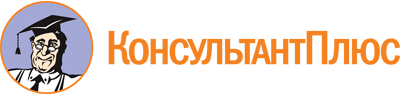 Постановление Администрации Артемовского городского округа от 12.02.2019 N 143-ПА
(ред. от 14.02.2022)
"Об утверждении Порядка определения арендной платы за пользование зданиями, нежилыми помещениями, комплексами имущества, составляющими муниципальную казну Артемовского городского округа"Документ предоставлен КонсультантПлюс

www.consultant.ru

Дата сохранения: 22.06.2022
 Список изменяющих документов(в ред. Постановлений Администрации Артемовского городского округаот 21.02.2020 N 178-ПА, от 12.02.2021 N 86-ПА, от 14.02.2022 N 133-ПА)Список изменяющих документов(в ред. Постановлений Администрации Артемовского городского округаот 21.02.2020 N 178-ПА, от 12.02.2021 N 86-ПА, от 14.02.2022 N 133-ПА)Список изменяющих документов(в ред. Постановления Администрации Артемовского городского округаот 14.02.2022 N 133-ПА)N п/пНаименование показателяЗначение показателяЗначение показателяЕдиницы измерения показателя1Базовая ставка арендной платы683683руб. в год/кв. м2Арендная плата за комплекс имущества, в том числе здания, сооружения, оборудование, транспорт и иное имущество, используемое для сельскохозяйственного производства, охотничества и рыболовства, обслуживания объектов жилищно-коммунального хозяйства, функционирования объектов культуры, здравоохранения и образованияг. Артемовский683руб. в месяц2Арендная плата за комплекс имущества, в том числе здания, сооружения, оборудование, транспорт и иное имущество, используемое для сельскохозяйственного производства, охотничества и рыболовства, обслуживания объектов жилищно-коммунального хозяйства, функционирования объектов культуры, здравоохранения и образованияиные населенные пункты, расположенные на территории Артемовского городского округа546руб. в месяц